Mental Health and Wellbeing PolicyWindmill Pre-School will actively promote emotional health and wellbeing alongside physical health and will support the children to understand their feelings.  It is the aim of this policy to raise the awareness of the importance of health and wellbeing for all children and their families.Well-beingWell-being is a particular state or feeling that can be recognized by satisfaction, enjoyment & pleasure. The person is relaxed and expresses inner rest, feels the energy flow and radiates vitality, is open to the surroundings, accessible and flexible.Professor Ferre LaeversClaire Baker is our named Wellbeing Officer Why is well-being important?Well-being relates to our basic needs as human beings. These arePhysical needs (need to eat, drink, move & sleep)The need for affection, warmth & tenderness (being hugged, receiving & giving love & emotional warmth)The need for safety, clarity & continuity (knowing the rules, being able to predict what comes next, counting on others)The need for recognition & affirmation (feeling accepted & appreciated by others, being part of a group & having a sense of belonging)The need to feel capable (feeling that you are good at something, to experience success)Intellectual development and social & emotional development are strongly influenced by a child’s experiences during their Pre-school years.Emotional well-being includes being happy and confident and not anxious or depressed. Social well-being allows children to make good relationships.As part of our ongoing observation and assessment your child’s key person will be monitoring their well-being & involvement and planning activities to support the children in this area. This will be shared with you as part of our parent consultation process. We record children's well-being & involvement on entry to the setting and again throughout the year. These are kept in the child's learning journey. You can view this at any time and add to it if you wish.Early years practitioners should identify factors that may pose a risk to a child’s social & emotional well-being as part of the on-going assessment of their development. This could includeA child being withdrawnA child being unresponsiveChildren showing signs of a behavioural problemDelayed speech or poor communication & language skillsPractitioners understand children’s emotional health needs and have the time & skills to develop nurturing relationships.Parents and carersWindmill Pre-School recognises that mental health and stress can affect anyone and at any point in their life.  The staff team will be able to support families and signpost them to appropriate services.  We offer an open door policy and parents and/or carers are welcome into the setting to discuss their concerns.  All conversations will remain confidential unless we have a safeguarding concern (please refer to the Child Protection and Safeguarding policy).  Claire Baker has attended Mental Health 1st Aid training.Benefits to children & familiesChildren who are more engaged with learningParents who are more engaged with the nursery and more in tune with their child’s learning & developmentHigh morale within the settingGood relationships developed between staff, parents & children.The good emotional health of the childrenThis policy was reviewed on 11th December 2023Bryony Smith – Chair of Windmill Pre-School Management Committee…………………………………………………Claire Baker – Manager of Windmill Pre-School     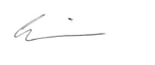 ………………………………….. 